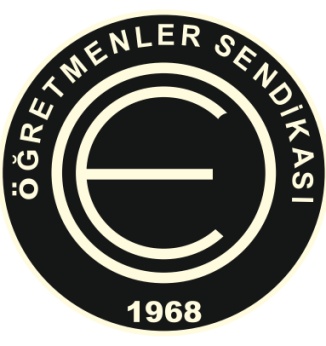 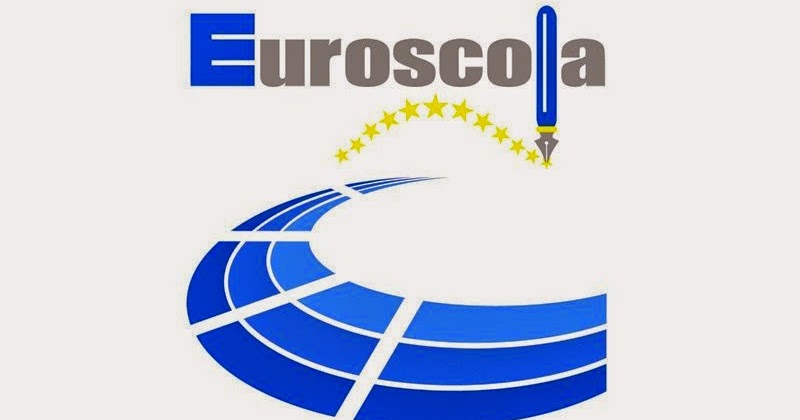 2017 – 2018 Eğitim Öğretim YılıAvrupa ParlamentosuEuroscola ProgramıKTOEÖS üyesi Sorumlu ÖğretmenBaşvuru Formu Başvuru Formu ile birlikte ibraz edilmesi gereken belgeler:AB Pasaport veya AB Kimlik fotokopisiİngilizce kadrodan atanmış değilseniz çok iyi derecede İngilizce diline hakim olunduğuna dair uluslar arası geçerliliği olan belge (IELTS, TOEFL vs.)İsimSoy isimBranş Okul Cep Tel: Eposta                                  @AB Kimlik veya Pasaport No 